ГБДОУ детский сад №99 Московского района  Санкт-Петербурга«Театральная деятельность в ДОУ»Воспитатель: Савенкова Елена Евгеньевна«Лесовичок-Боровичок»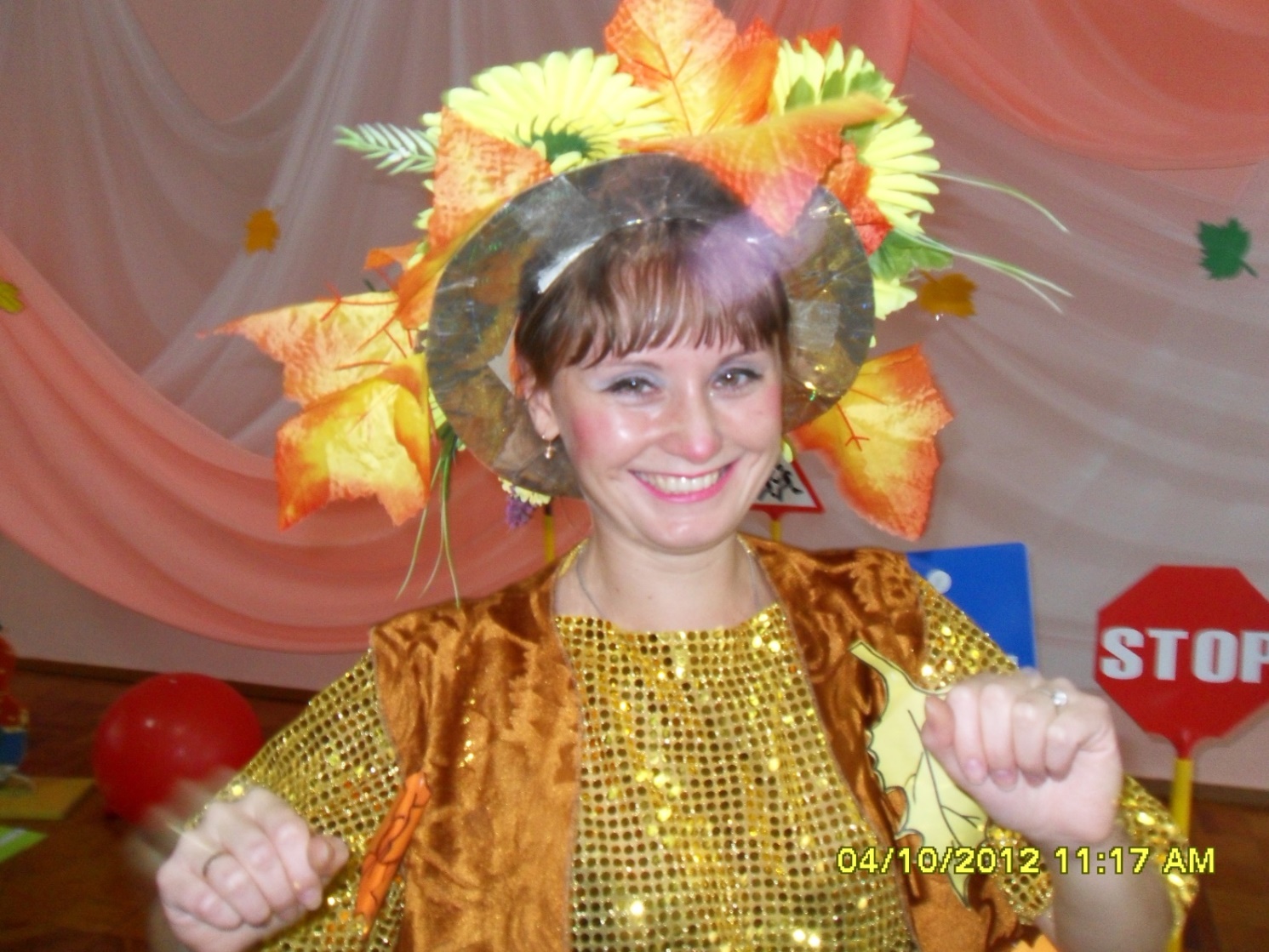 «Ежик не головы не ножек»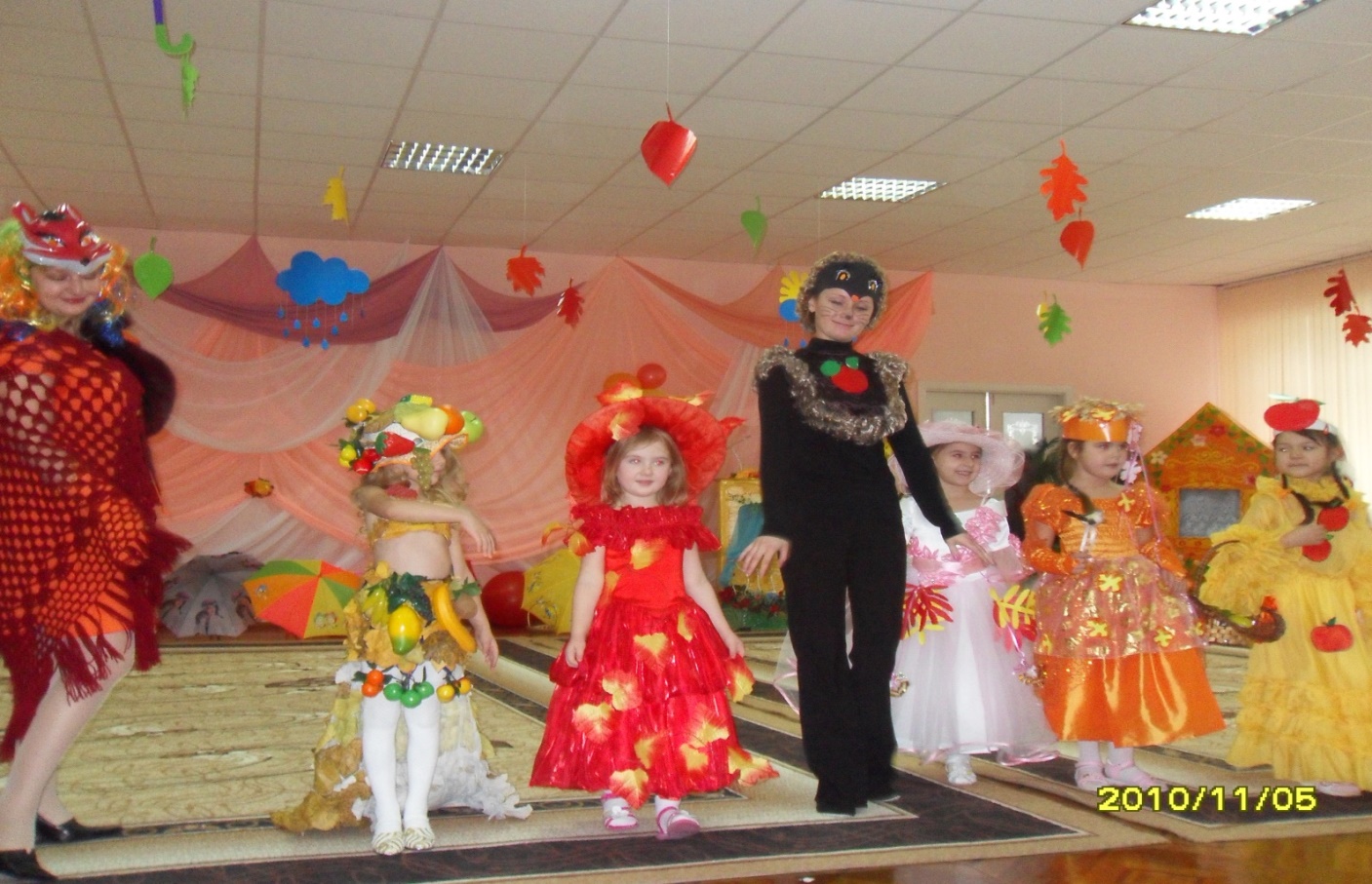 «Солнышко лучистое»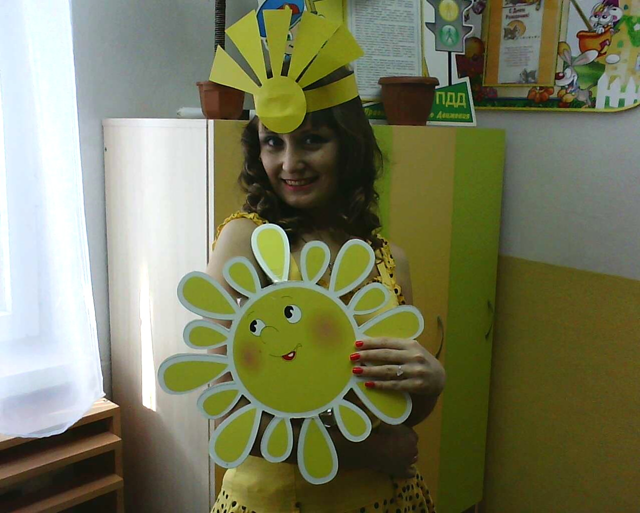 «Хитрая лисичка»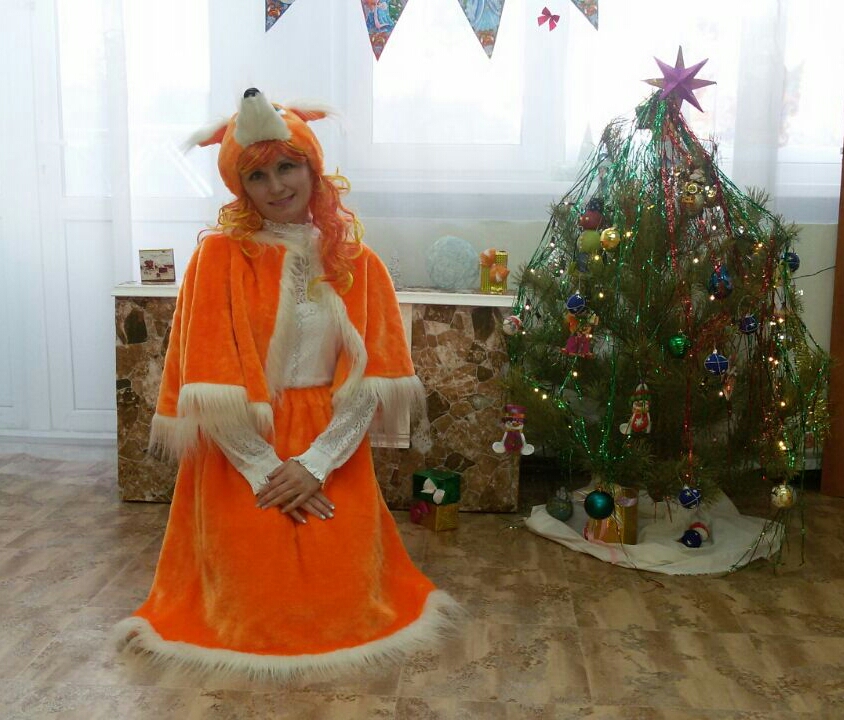 «Звени гитара струнная»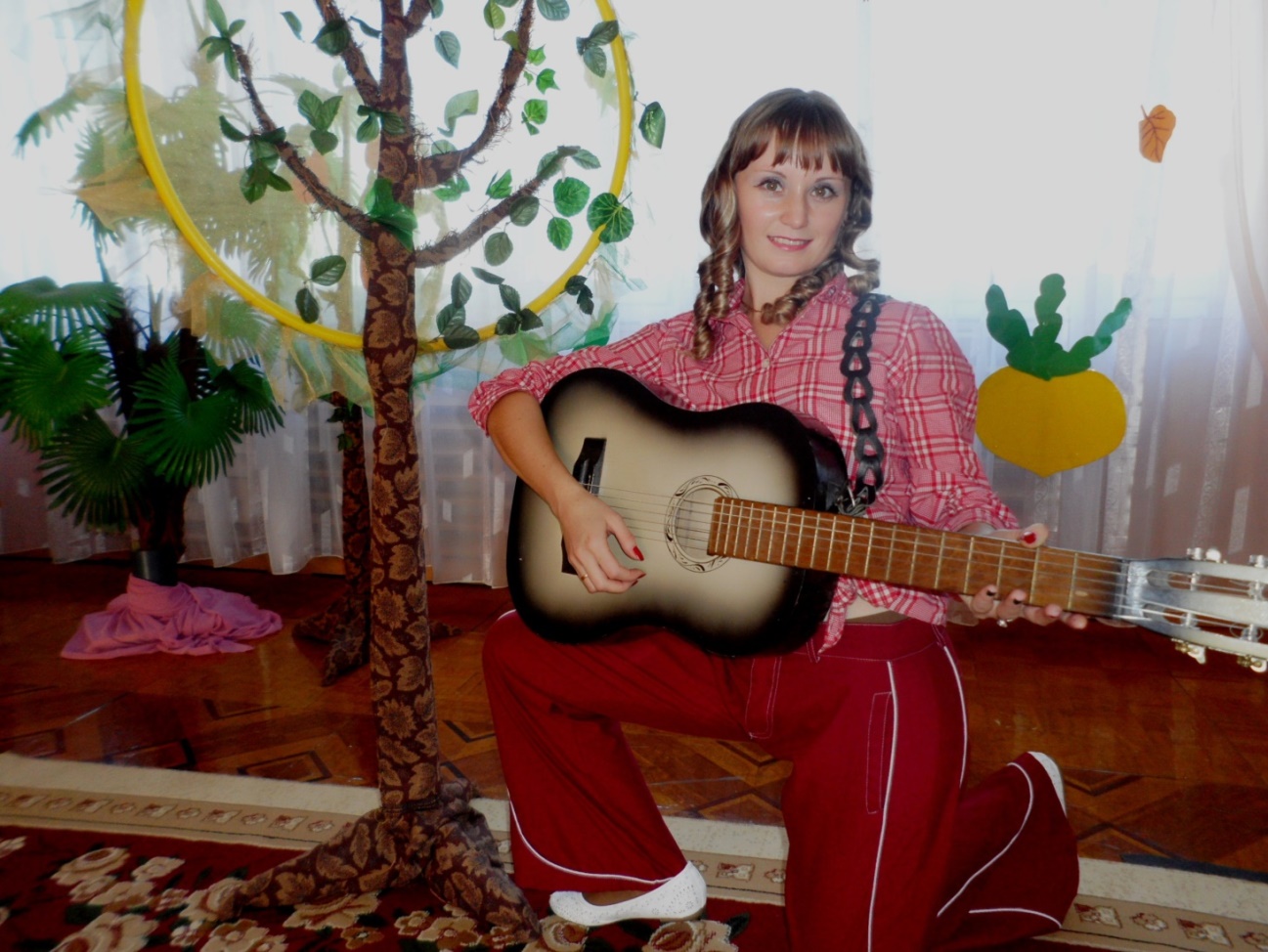 «Маша Машенька»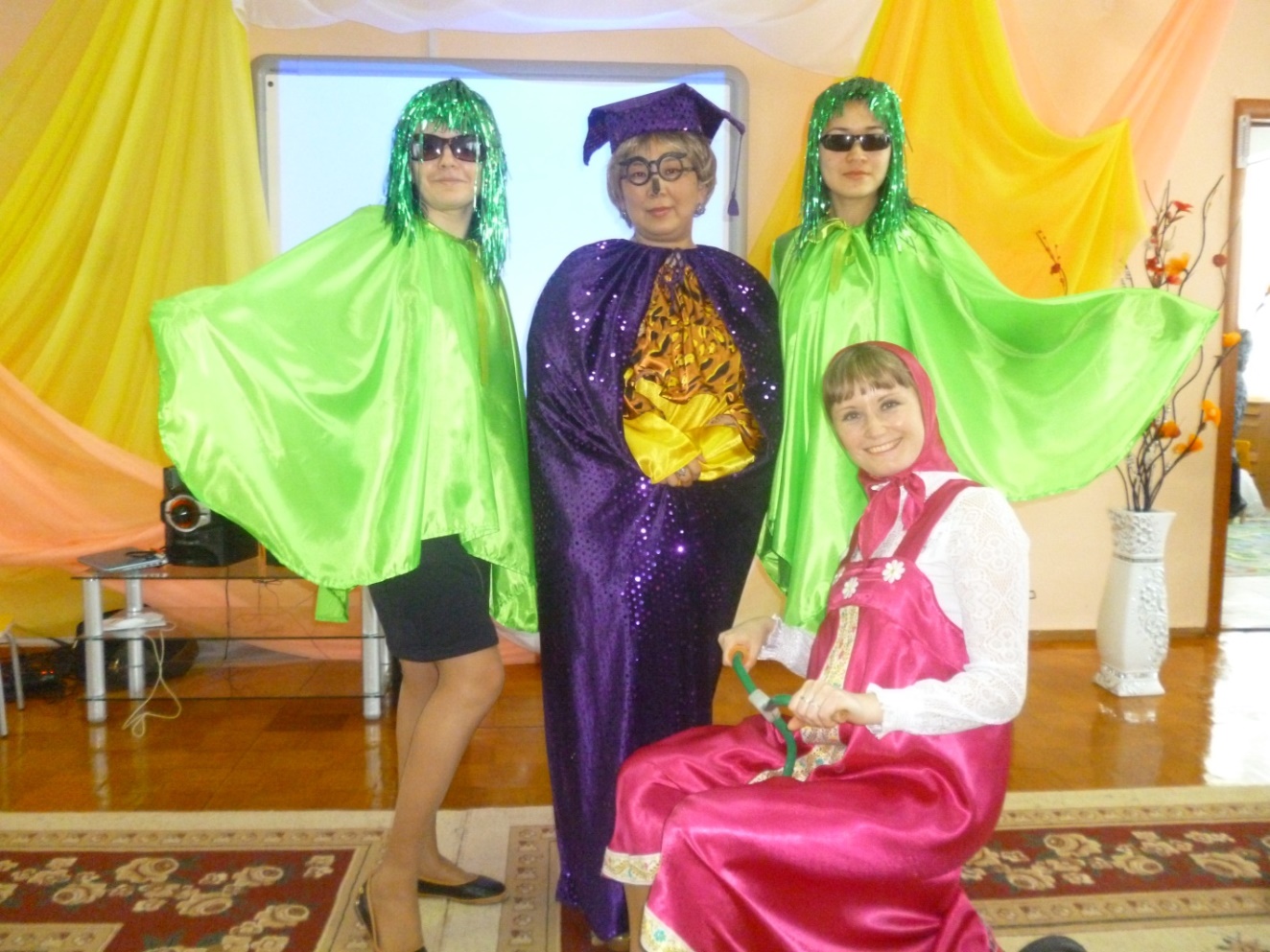 «Ученый кот»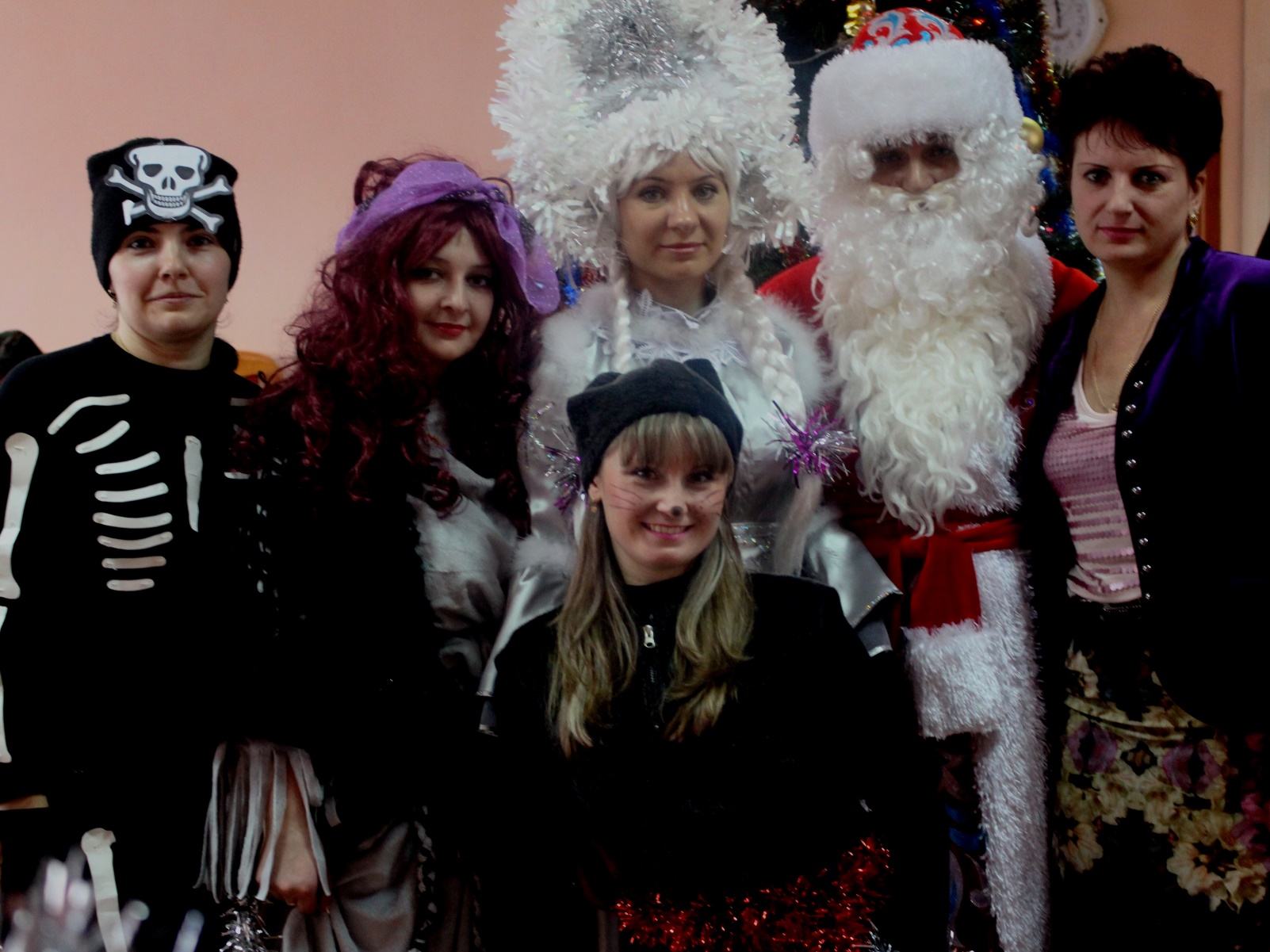 «Двоечка»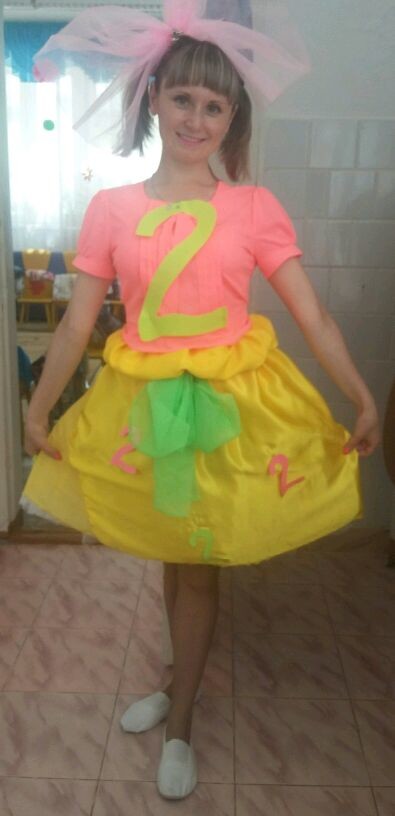 «Внученька Снегурочка»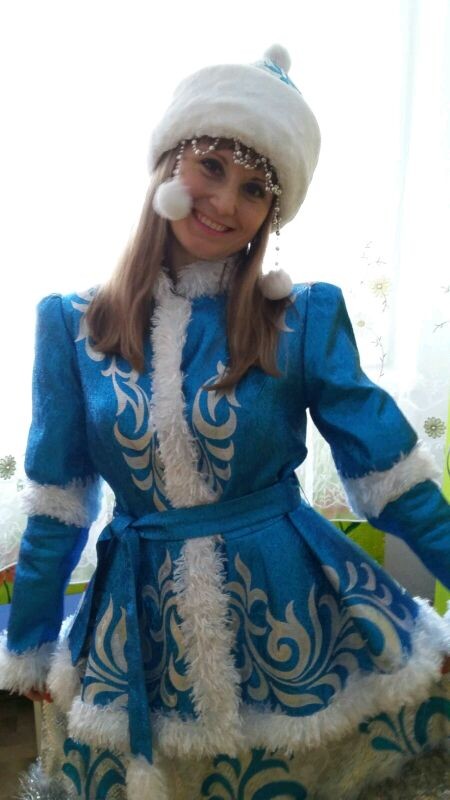 «Клоунесса»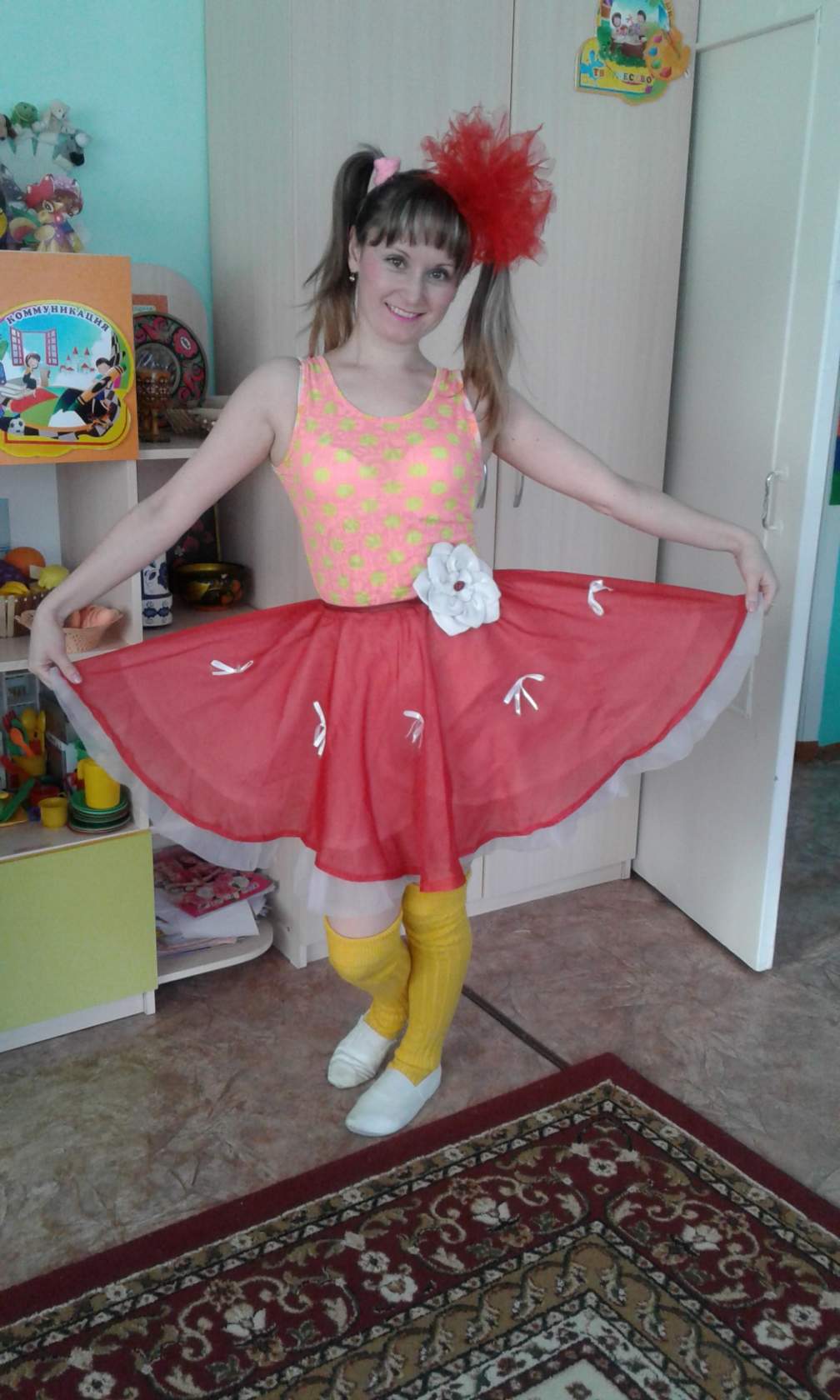 «Солнце, воздух и земля»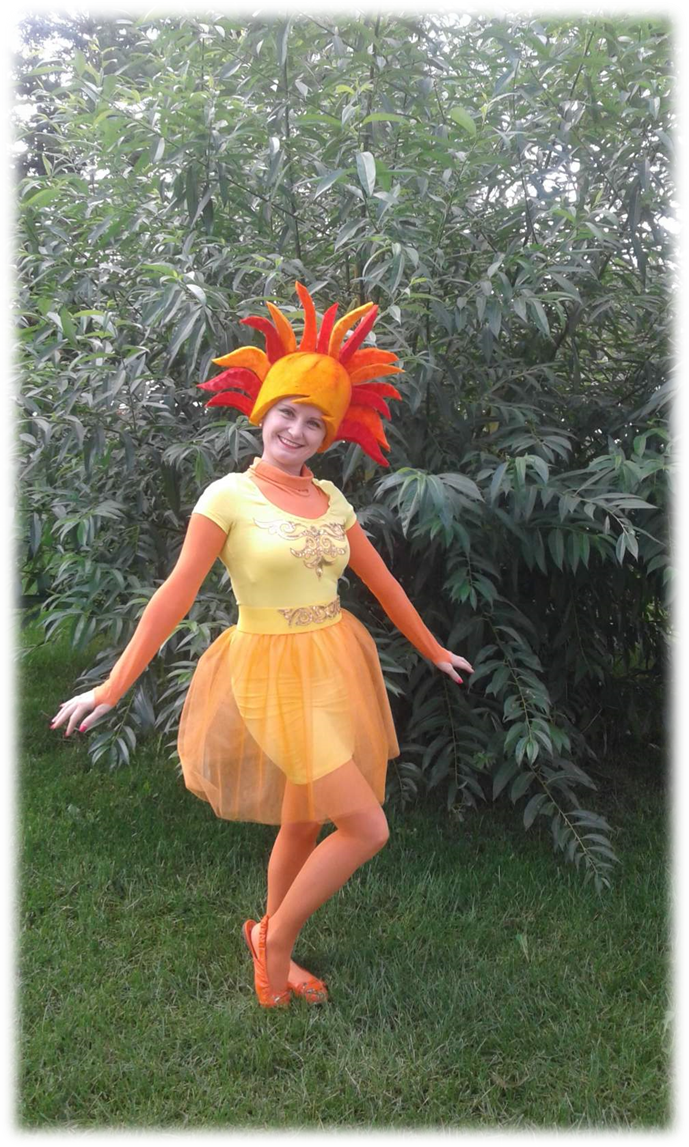 «Снежная королева»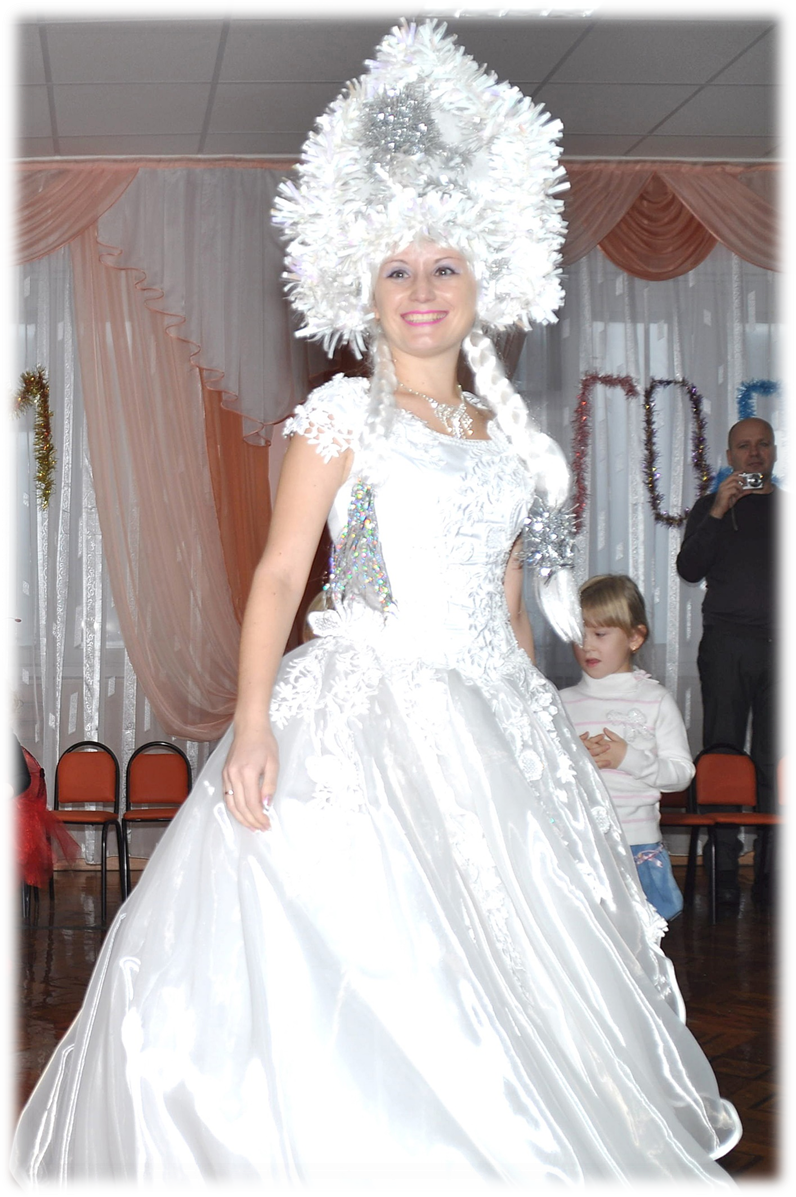 «Золотая осень»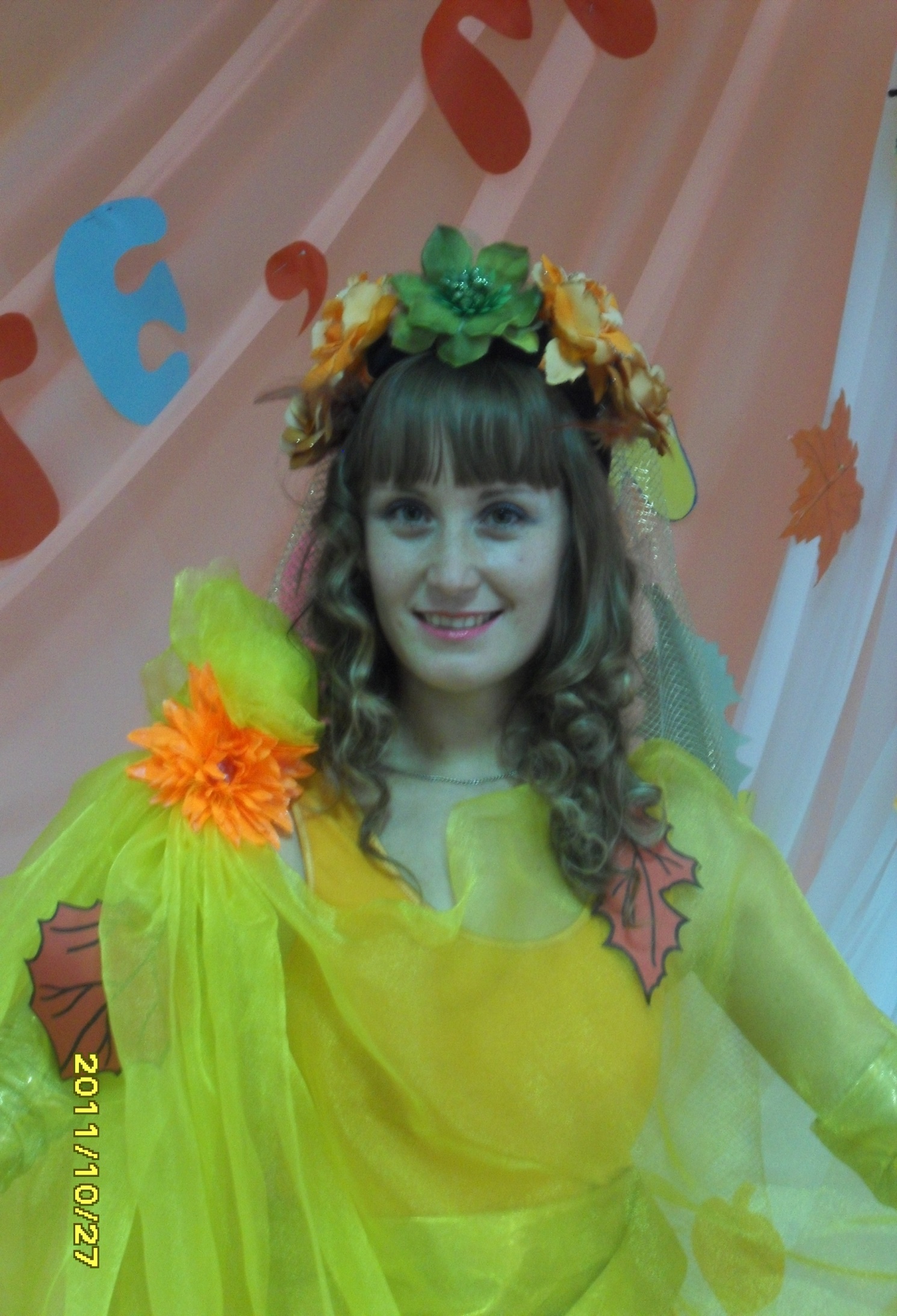 «Пчелка Майя»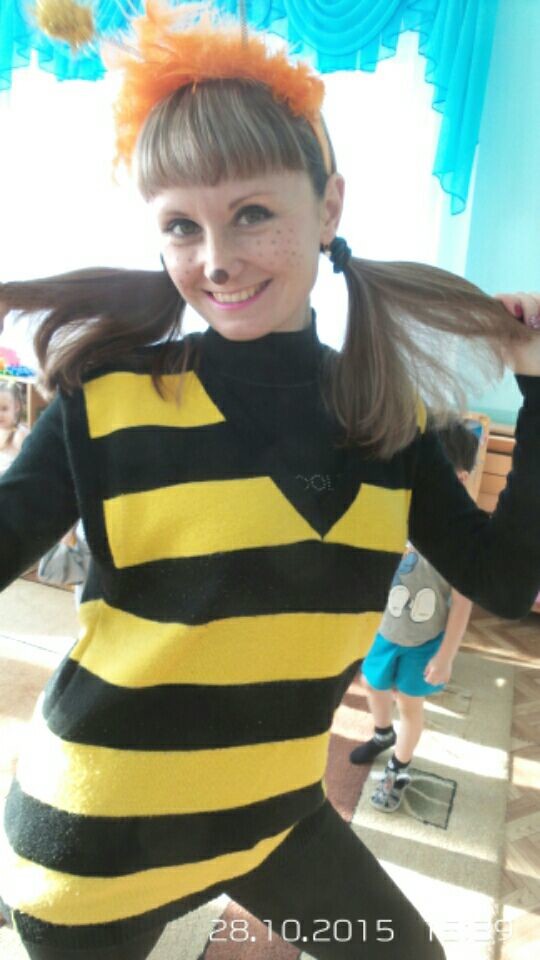 